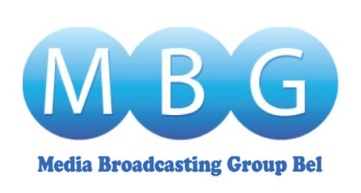 Перечень телепрограмм, предлагаемых ООО «ЭмБиДжи Бел»По вопросам сотрудничества, пожалуйста, обращайтесь по следующим телефонам: тел./факс +375 17 377 60 00           Ольга Воронович – директор ООО «ЭмБиДжи Бел»: моб. +375 44 785 35 75           Анастасия Осененко - специалист по продаже платных каналов: моб. +375 44 785 35 75           Василий Якушев - специалист по продаже платных каналов: моб. +375 44 785 35 75Наименование телеканалаТематикаУсловия приема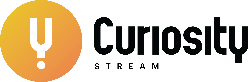 Curiosity - это всемирно известный̆ бренд научно-популярных фильмов и сериалов от лучших студий мира. Канал создан Джоном Хэндриксом и представляет собой оригинальную концепцию Discovery. Приготовьтесь к невероятному путешествию в загадочный мир научных открытий. Окунитесь в атмосферу тысячелетних тайн и древних цивилизаций. Станьте свидетелем того как меняется мир и создается история.Спутник: ABS-2A, 75°Частота приема: 	11800Транспондер:	RUS BSS6Поляризация: вертикальнаяСтандарт сигнала: DVB-S2Формат кодека: MPEG4Значение FEC: 2/3Симв. скорость: 45Мсимв/с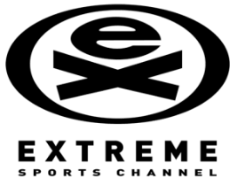 На канале Extreme Sports в режиме нон-стоп транслируются программы о маунтинбайке, скейтбординге, BMX, серфинге, рестлинге и многих других захватывающих и бескомпромиссных видах спорта. Extreme Sports – это не просто телевидение. Это целый мир, который подвластен современным и молодым, дерзким и уверенным в себе – новому поколению людей, не представляющих своей жизни без тотального экстрима. Extreme Sports начал свое вещание в 1999 году и сейчас доступен в 52 странах Европы, Ближнего Востока и Африки. Телеканал вещает для более 30 миллионов преданных подписчиков на 14 языках 24 часа в сутки 7 дней в неделю. Целевая аудитория: молодежь 15-24 лет, а также мужчины 25-45 лет. Тщательно отобранный контент представлен развлекательными программами  такими как «Звездный дрифт», «Банда», программами о нетрадиционных видах спорта «Бои быков», «Мировой любительский чемпионат по смешанным боям», об активных видах спорта «Чемпионат по мотокроссу АМА», «Икс Геймз» и о многом другом.НТВ плюс:Спутник: Eutelsat 36В (W7)Орбит. позиция: 360 В.Д.Транспондер: 28Поляризация:	 Круговая праваяЧастота: 11900,10 MHzSymbol Rate: 27.500 MbpsF.E.C.: 3/4Кодировка: ViaccessМодуляция: 8PSK DVB-S2Формат: MPEG-4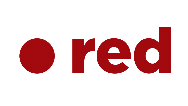 .Red - телеканал для современной женской аудитории. Динамичный, яркий, провокационный. В основе контентного наполнения лучшие и любимые сериалы и программы производства ведущих мировых студий - Sony Pictures Television, Paramount, BBC, Universal, Disney, Freemantle, MGM и другие. Телеканал .red - это знакомые и любимые "Аббатство Даунтон", "Проект Подиум", "Правила моей кухни", и захватывающие "Хороший доктор" и "Новый Амстердам", а также провокационные "Рассказ Служанки", "Расскажи мне сказку" и "Великая". Телеканал предлагает зрителям "коктейль" из комедийных и драматических сериалов, фильмы и телешоу. Он создает все условия для того, чтобы современная женщина чувствовала себя так, как ей хочется. На телеканале .red - глубокие переживания и яркие эмоции, жизнеутверждающие, драматичные, смешные истории, к которым хочется возвращаться снова и снова. Это сериалы, от которых сложно оторваться, это шоу, которые невозможно пропустить, это герои, на которых хочется быть похожими. .red: В фокусе женщина.Доступен в SD и HD форматах.*С 1 карты возможен прием трех каналов (.Red, .Black, .Sci-Fi).Red .Black .Sci-Fi :Спутник: ABS 2АОрбитальная позиция: 75° в.д.Транспондер: 2AПоляризация:	 ВертикальнаяЧастота: 11531 MHz11559 MHz (HD)Symbol Rate: 22 MS/sF.E.C.: 5/6Кодировка: Irdeto 2 (M-crypt/Pisys)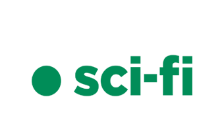 .Sci-fi — это свежий инновационный развлекательный телеканал, увлекающий в мир неизведанного и необъяснимого. Здесь есть не только истории про будущее, невероятные технологии и загадочный и манящий Космос, но и параллельные миры, супергерои, мистика, необъяснимые явления, мифы, легенды. Наши истории интригуют, завораживают, от них перехватывает дыхание. .sci-fi помогает раскрыть возможности вашего воображения. sci-fi: Будущее. Здесь..Red .Black .Sci-Fi :Спутник: ABS 2АОрбитальная позиция: 75° в.д.Транспондер: 2AПоляризация:	 ВертикальнаяЧастота: 11531 MHz11559 MHz (HD)Symbol Rate: 22 MS/sF.E.C.: 5/6Кодировка: Irdeto 2 (M-crypt/Pisys)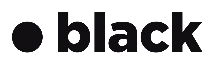 .Black - телеканал, для тех, кто не любит компромиссов. Захватывающий, правдивый и разнообразный контент, с ядром от Sony Pictures, ориентирован в основном на мужчин. В дополнение к известным тайтлам на канале доступен контент от ведущих мировых производителей: Paramount, BBC, Universal, Disney, Freemantle, MGM и других. «Во все тяжкие», «Миллиарды», «Фарго», «Лучше звоните Соулу», «Достать коротышку» - далеко не полный список сериалов, представленных на телеканале. Это не просто взрывы и погони, телеканал не делит мир на белое и чёрное, здесь присутствуют сложные, неоднозначные характеры. Это уникальное сочетание элегантной силы и драйва: в драме, триллере, героях, которые не умещаются в привычные рамки: хороший-плохой. .black открывает мир, полный возможностей̆, сильных характеров и вызовов. .black: Никаких компромиссов..Red .Black .Sci-Fi :Спутник: ABS 2АОрбитальная позиция: 75° в.д.Транспондер: 2AПоляризация:	 ВертикальнаяЧастота: 11531 MHz11559 MHz (HD)Symbol Rate: 22 MS/sF.E.C.: 5/6Кодировка: Irdeto 2 (M-crypt/Pisys)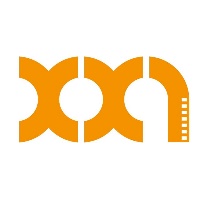 «ТВ-21 М»- популярный канал, на котором можно смотреть фильмы онлайн. В программе канала ТВ-21 М новинки кино и нестареющая классика. В эфире ТВ-21 М художественные фильмы любых жанров: комедии, драмы, детективы, мелодрамы, триллеры российского,американского и европейского производства.Спутник: ABS-2A;Градус:   75.0°;Частота: 11 471 МГц;Формат вещания: DVB-S2/MPEG-4;Символьная скорость: 22,5 Мсимв / сек;  FEC: ¾;  Транспондер: №1А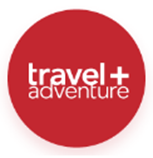 Телеканал "Travel and Adventure" - воплощение мечты о путешествиях без прикрас! Вы увидите настоящую жизнь в разных уголках мира, услышите непридуманные истории и только правду о самых интересных местах планеты!      Неизведанные маршруты, интересные ведущие, картинка высокой четкости - все это обеспечит море положительных эмоций и позволит взглянуть на путешествия по-новому!      Канал придется по вкусу не только тем, кто собирается отправится в свою первую поездку, но и всем искушенным путешественникам. Полезные советы, выдающиеся достопримечательности, поразительные открытия сделают вас частью завораживающего мира незабываемых приключений!Доступен в SD и HD форматах.SD/HDСпутник	ABS-2AОрбитальная позиция спутника	75⁰Кодировка	IrdetoСтандарт вещанияDVB-S2Частота приема	12653 МГцПоляризациявертикальнаяСимв. скорость	35.007 Мсимв-сТип модуляции	8PSKТранспондер FSS14   FEC	2/3Формат	MPEG4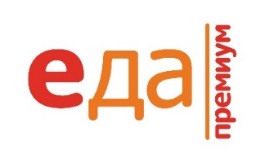 Телеканал «Еда Премиум Международный» — не просто телеканал, это образ жизни: вкусной, яркой, насыщенной новыми красками и ощущениями. Тысячи рецептов на любой вкус для тех, кто любит красочную подачу, умеет экономить время, радовать гостей, уже ждут вас! Классическая, экстравагантная, пикантная кухня и простые, но не менее запоминающиеся сочетания вкусов — любое блюдо подвластно вам вместе с телеканалом «Еда Премиум Международный». 24 часа в сутки телеканал «Еда Премиум Международный» работает для домашних кулинарных гениев в HD формате!  Доставка сигнала осуществляется по протоколу IP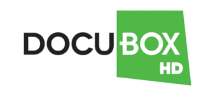 Docubox HD – научно-популярные программы и документальные фильмы. Контент телеканала разделен на 7 смысловых групп.  «Природа» – коллекция потрясающих документальных фильмов о природе и месте человека в ней. Побывайте в самом известном в мире национальном парке Серенгети, понаблюдайте за жизнью медведей на Аляске, перенеситесь в далекое прошлое, чтобы засвидетельствовать рождение и развитие удивительного континента, который предоставляет кров остаткам самой ранней жизни на Земле, – Австралии. «Люди» – рассказы о горожанах и тех, кто живет вдали от мегаполисов неизвестной нам жизнью. «Биографии» – исторические личности и современные кумиры, с которыми можно будет познакомиться ближе в качественных документальных фильмах. «Наука и окружающая среда» – открытия и изобретения, достойные внимания. Самый непростой в мире поезд, изобретения, меняющие мир, то, о чем вы и не задумывались. «Путешествия» – на поезде, на лодке, по воздуху и пешком; экзотические направления и незабываемые впечатления. «События» – далекое прошлое и новейшая история. Качественный системный обзор и исследования, которые провели для вас репортеры со всего мира. История создания организаций, влияющих на мир сегодня, процессы в обществе и их истоки. «Культура» – знакомство с народами мира, с их уникальной историей, бытом, менталитетом. Мир намного богаче, чем может представить себе даже самый опытный путешественник.Доставка сигнала осуществляется по протоколу IP путем заключения отдельного договора с уполномоченным оператором ООО «Медиатек»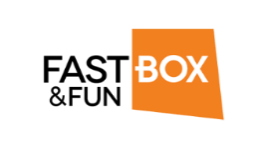 Fastnfunbox HD – микс из самых захватывающих экстремальных видов спорта. На воде, на суше и в воздухе, от автогонок и мотокросса до сноубординга и скейтбординга, от велотриала до мотофристайла. В эфире Fast&Fun Box – огромный выбор программ, трансляция соревнований со всего мира, тематические шоу и многое другое. Трансляции гонок «Формулы 1» и не только: целый цикл программ посвящен тому, что у вас под капотом. А это и технические новинки, и программа «Автомобили нашей мечты» – коллекционные раритетные автомобили и современные суперкары. Ценителям яхтинга понравится программа «Мир парусов» – возможность оказаться в cамой гуще событий мирового яхтенного и парусного спорта. Зрители увидят зрелищные соревнования на водных просторах, узнают секреты хождения под парусом, побывают на самых живописных локациях и станут частью загадочного и притягательного мира яхтсменов. Плюс трансляции с самых важных гонок и турниров. А также: «Мастера кайтинга» – абсолютно новый цикл программ, рассказывающий о новостях захватывающего мира кайтбординга. «Горнолыжные склоны» – не только тесты новых комплексов и парков, но и исследование местных традиций и особенностей ночной жизни в популярных местах. «Дикий экстрим на воде» – программа предлагает зрителям самые лучшие экстремальные водные шоу, яркие, безбашенные и мокрые моменты соревнований по серфингу, виндсерфингу, вейкбордингу, кайтингу и др. «Пляжные игры», «Дневник серфера» и множество других программ для всех, кто подсел на адреналин и силу.Доставка сигнала осуществляется по протоколу IP путем заключения отдельного договора с уполномоченным оператором ООО «Медиатек»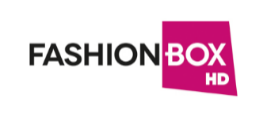 Fashionbox HD —  для всех поклонников моды и стиля.Fashionbox HD — это телеканал о моде, созданный для всех, кто следит за фэшн-индустрией и стремится знать всё о мировых модных тенденциях. В программе канала несколько крупных проектов. «Все на шопинг» — вместе с ведущей Шерил Гиллеспи вы увидите самые необычные бутики, ультрамодные торговые центры и эксклюзивные магазины в разных странах. В программе канала несколько крупных проектов: «Мастера моды» — проект о модных дизайнерах со всего мира, которые создают свой собственный стиль, гламурный и женственный или дерзкий и эпатажный.«Ты — Супермодель» — в каждом выпуске обсуждаются различные темы, интересующие прекрасный пол — от новостей из мира моды, развлечений и спорта до стильных штучек, туфель и секретов мейкапа. Контент разбит на два блока по темам и будет интересен как мужчинам, так и женщинам. Fashionbox Femme — женский блок, включающий интервью с дизайнерами, модные показы и гид по стилю для прекрасной половины человечества. FashionBox Homme — для мужчин, интересующихся модными тенденциями и стремящихся чувствовать себя уверенно и свободно в любом обществе (Язык вещания – английский).Доставка сигнала осуществляется по протоколу IP путем заключения отдельного договора с уполномоченным оператором ООО «Медиатек»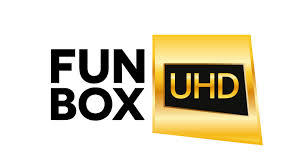 Funbox UHD телеканал в формате UHD (4K) позволяет вам исследовать захватывающие дух места, знакомиться с неординарными людьми, видеть невероятные культурные события, которых вы никогда не делали раньше. Изображения Ultra HD появляются на экране с удивительно яркими цветами, непревзойденной контрастностью и уровнем детализации, который вы просто должны испытать самостоятельно (язык вещания - английский).Доставка сигнала осуществляется по протоколу IP путем заключения отдельного договора с уполномоченным оператором ООО «Медиатек»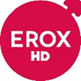 Erox представляет легкие эротические фильмы, посвященные женской красоте и стильной эротике. На канале представлены самые популярные видео от Digital Desires с пикантными сценами эротического характера.Доставка сигнала осуществляется по протоколу IP путем заключения отдельного договора с уполномоченным оператором ООО «Медиатек»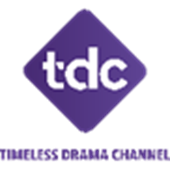 Timeless Dizi Channel - это первый международный телеканал, который транслирующий самые современные и популярные многосерийные мелодрамы турецкого производства. Турция – второй в мире крупнейший экспортер телевизионных сериалов после США. Их уже смотрят более 400 млн зрителей в 140 странах. Популярность жанра дизи изучается сегодня как социальный феномен. В сети существует множество фан-клубов и сообществ его поклонников. А что такое "дизи"? Давайте мы расскажем об этом жанре подробнее прямо сейчас! Итак, "дизи" - это очень популярное, увлекательное и самостоятельное направление современной турецкой мелодрамы. Высокие бюджеты на производство, звёзды кино Турции, наполненные страстью и эмоциями истории, а также культура, музыка и ценности этой страны создают основу жанра."Дизи" отличается от обычных сериалов ещё и длительностью каждого эпизода - от 90 до 120 минут. В течение этого времени разворачиваются истории о родственных узах, морали, любви. Они правдоподобно сыграны актёрами и затрагивают струны души телезрителей по всему миру. Откройте для ваших абонентов мир лучших турецких сериалов!Доставка сигнала осуществляется по протоколу IP путем заключения отдельного договора с уполномоченным оператором ООО «Медиатек»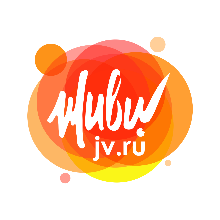 Не пропустите новинки сезона на телеканале «ЖИВИ!»Зима — лучшее время, чтобы начать регулярно тренироваться! А помогут в этом новые фитнес-программы на телеканале ЖИВИ!. Контент телеканала ЖИВИ! собственного производства. В эфире телеканала популярные программы и несколько классных новинок. С программами утреннего блока зрители научатся готовить полезные завтраки, узнают о секретах доступного ухода за лицом, а еще освоят несколько бодрящих комплексов упражнений из классического фитнеса и йоги. В дневное время эфир «взорвут» энергичные программы разных направлений: от табаты, стретчинга, пилатеса до street-fight и уроков ZUMBA. Вам остается только выбрать «свое»! Кстати, не обделили вниманием и молодых мам — для них телеканал запустил серию программ «Фитнес-мама». Серия тренировок «Фитнес-бикини 2.0» с чемпионкой России в категории фитнес-бикини. Забудьте про стереотипы о женском бодибилдинге, силовой тренинг — это красиво и полезно для здоровья. Занимайтесь вместе с каналом «ЖИВИ!», наслаждайтесь процессом, заряжайтесь мотивацией и готовьтесь получать комплименты своей фигуре! Помимо тренировок в каждой программе вас ждут бьюти-лайфхаки: например, советы о том, как избавиться от целлюлита и отеков в домашних условиях.            Доставка сигнала осуществляется по протоколу IP путем заключения отдельного договора с уполномоченным оператором ООО «Медиатек»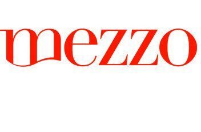 Mezzo - телеканал №1 в Европе, посвященный классической музыке, опере, джазу и балету. Mezzo предлагает зрителям эксклюзивные телепередачи как о начинающих талантливых артистах, так и о признанных звездах современности, таких как Валерий Гергиев, Ланг Ланг, Натали Дессэ, Майлз Дэвис, Бобби МакФеррин, Морис Бежар. Каждый месяц у телезрителей Mezzo есть уникальная возможность увидеть в прямом эфире три постановки из лучших мировых театров. Mezzo сотрудничает с Большим театром в Москве, с Мариинским театром в Санкт-Петербурге, Ла Скала в Милане, Ковент-Гарденом в Лондоне, Метрополитен-оперой в Нью-Йорке, Парижской Национальной Оперой, Домом фестивалей в Баден-Бадене и многими другими знаменитыми на весь мир концертными площадками.Mezzo (SD)EHB13B/ (HOTBIRD 8) 13.0° E12 149 МГц72Вертикальная27,5 Мсимв-с3/4VIACCESS 6 CONAX -NAGRA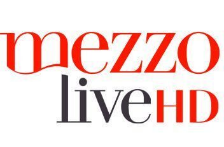 Наполнение телеканала Mezzo live HD представлено программами, которые создаются исключительно в формате высокой четкости. Начав свое вещание в апреле 2010 года, телеканал ретранслирует лучшие концерты классической музыки, оперы, балетные постановки и джазовые выступления со всего мира. Благодаря этой Full Native HD формату вещания зрители  Mezzo live HD имеют возможность виртуально оказаться в самых знаменитых концертных залах планеты. MEZZO Live HD – это единственный телеканал формата Full Native HD, который ежегодно транслирует более 40 концертов в прямом эфире.